TRAIL UTRKAAKADEMSKI ZECSUBOTA, 14. SVIBNJA 2016.GRADSKA LOŽA, KASTAVStart: 10,00 Staza Srna10,15 Staza Zec10,30 Staza PužOrganizatori: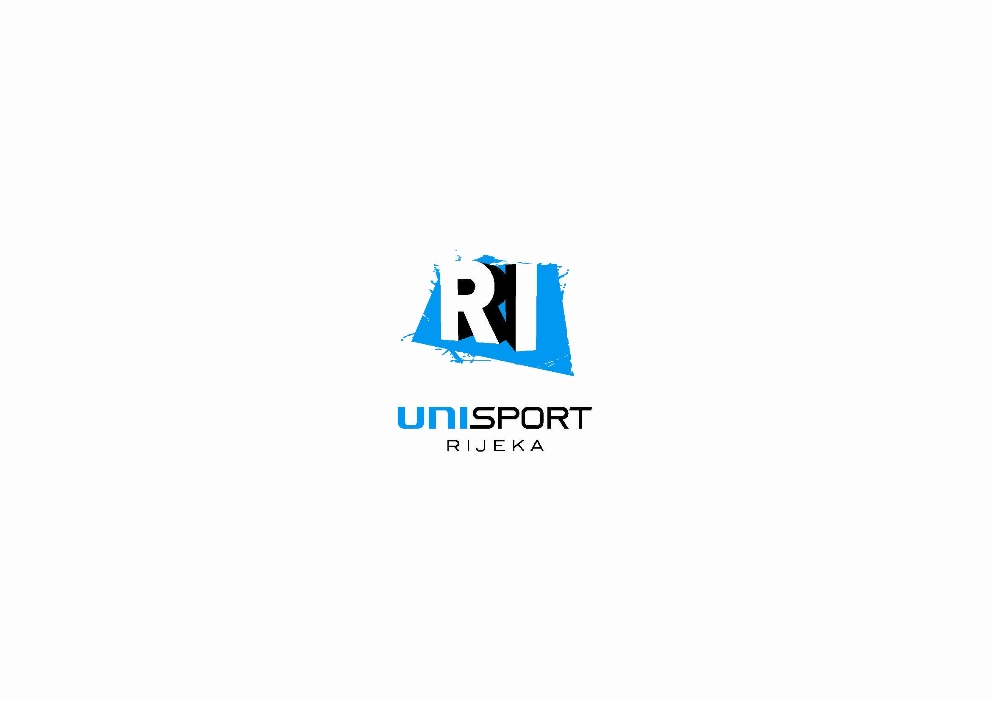 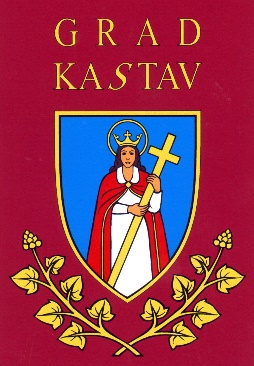 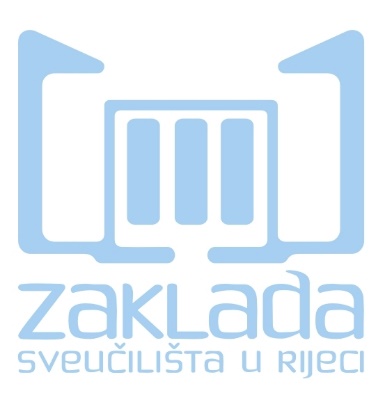 Važno: Besplatan prijevoz Autotrolej – upute će biti objavljene uskoro. Ako dolazite osobnim vozilima - mole se sudionici utrke da svoja vozila ostave na sljedećim lokacijama:1.	PARKIRALIŠTE ISPOD OSNOVNE ŠKOLE „ MILAN BROZOVIĆ „ – SKALINI ISTARSKOG TABORA 12.	PARKIRALIŠTE UZ GRADSKO GROBLJE  - PUT KALVARIJE ( CESTA UZ GROBLJE ) 3.	PARKIRALIŠTE UZ ŠKOLSKU SPORTSKU DVORANU – STRAŽNICA 2Molimo Vas da potvrde uplata, za one sudionike koji plaćaju startninu, donesete na dan utrke, printanu ili u e-formatu, te da se javite nekome iz organizacije u vezi evidencije registracije. Za registarciju grupe molimo jednog predstavnika/cu kako bismo izbjegli gužvu.   Savjetujemo svim sudionicima da dođu u prikladnoj obući – "starke", čizme, japanke i cipele na petu nisu dobar odabir :D  Sudjelovanje u utrkama isključivo je na osobnu odgovornost, ali nadamo se bezbolnoj i zabavnoj utrci. Što imati sa sobom? MOBITEL (po mogućnosti s punom baterijom i barem nešto kuna na njemu), VODU (možete je dobiti i na startu/cilju), KARTU (nije obavezno, staze su obilježene). U slučaju grupa u obzir se uzima prosječni ukupni poredak. Brojevi organizatora za kontakt: 091 526 04 28 (Iva –organizacija) 091 544 5222 (Sanja – koordinacija volontera i paketa) i 099 734 2152 (Andrea – registracija) 095 88 93 587 (Vanja – staze)Ponašanje na stazi - Organizator zadržava pravo izmjene programa (ovo je za svaki slučaj, nadamo se da neće biti potrebe). Slijedite upute za onu stazu koju ste se registrirali! Ukoliko ste u grupi, ne odvajajte se. Molimo ne ostavljajte otpad po šumi. 08:30 – 09:30 REGISTRACIJASvaki sudionik/ca utrke pri registraciji dobiva paket Akademski zec koji sadržava: sendvič, sok, vodu, višenamjensku maramu Akademski zec, kartu staze, voće.09:40 – 09:50 VJEŽBE RASTEZANJA UZ GLAZBU10:00 POČETAK UTRKE STAZA SRNA10:15 POČETAK UTRKE STAZA ZEC10:30 POČETAK UTRKE STAZA PUŽ13:00 PROGLAŠENJE POBJEDNIKA I DODJELA MEDALJA I NAGRADANagrade su: 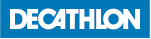 1. mjesto1.	SRNA: Kalenji hidratacijski ruksak s mjehom za trail + Kalenji torba oko struka + Decathlon vezica + Decathlon fascikl + velika čvrsta vrećica/torba ( 4.99kn)2.	ZEC: Sportski sat + fitness prostirka za vježbanje/jogu + Decathlon vezica + Decathlon fascikl + velika čvrsta vrećica3.	PUŽ: Kipsta sportska torba + bidon za tekućinu + Decathlon vezica + Decathlon fascikl + velika čvrsta vrećica2. mjesto1.	SRNA: 2 štapa za nordijsko hodanje + bidon za tekućinu + Decathlon vezica + Decathlon fascikl + velika čvrsta vrećica2.	ZEC: ruksak + 1 par znojnika + Decathlon vezica + Decathlon fascikl + velika čvrsta vrećica3.	PUŽ: prostirka za fitness + 1 par znojnika + Decathlon vezica + Decathlon fascikl + velika čvrsta vrećica3. mjesto1.	SRNA: torbica za trčanje za telefon i ključeve + žitne pločice + Decathlon vezica + Decathlon fascikl + velika čvrsta vrećica2.	ZEC: kapa + žitne pločice + Decathlon vezica + Decathlon fascikl + velika čvrsta vrećica3.	PUŽ: višenamjenska traka ( za glavu, zaštita od vjetra) + žitne pločice + Decathlon vezica + Decathlon fascikl + velika čvrsta vrećicaNagrada za 1. mjesto utrke UKUPNO je ručak za 5 osoba (menu) u Oštariji Fortica (Trg Matka Laginje 1A, Kastav).Nagrada za zadnje mjesto utrke UKUPNO je plišanac HRKI (Riječki športski sveučilišni savez). Jer važno je sudjelovati!I JOŠ:1. mjesto1.	SRNA: Šterna u kristalu (Grad Kastav)2. 	ZEC: Gradska vrata u kristalu (Grad Kastav)3. 	PUŽ: Gradska loža u kristalu (Grad Kastav)2. mjesto1.	SRNA: Poklon bon (100,00 kn) za Bistro Loža, Prolaz Ante Dukića 1a, Kastav2.	ZEC: Poklon bon (100,00 kn) za Bistro Loža, Prolaz Ante Dukića 1a, Kastav3.	PUŽ: Poklon bon (100,00 kn) za Bistro Loža, Prolaz Ante Dukića 1a, Kastav3. mjesto1.	SRNA: Zakladina/e majica/e Akademski zec + CD2.	ZEC: Zakladina/e majica/e Akademski zec + CD3.	PUŽ: Zakladina/e majica/e Akademski zec + CD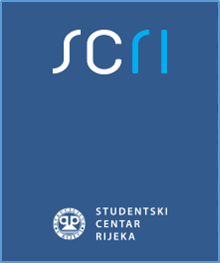 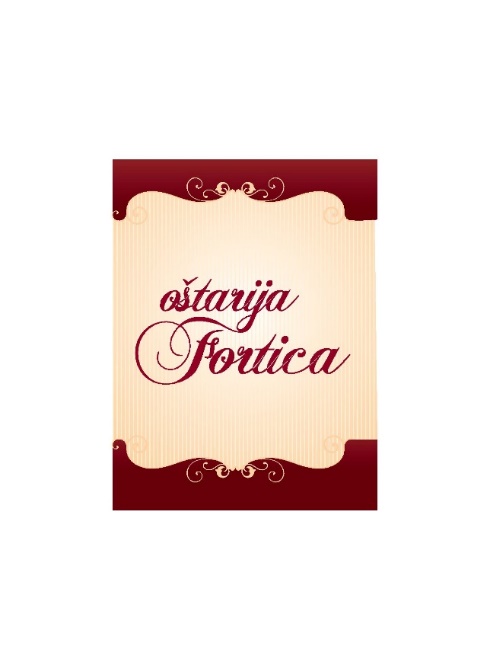 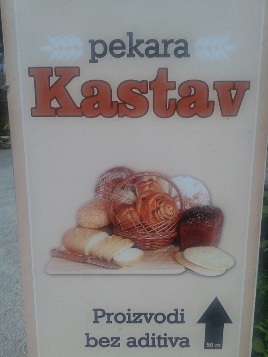 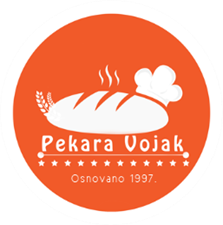 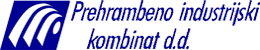 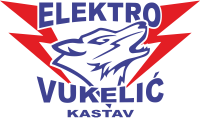 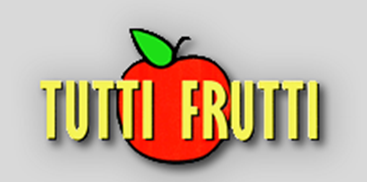 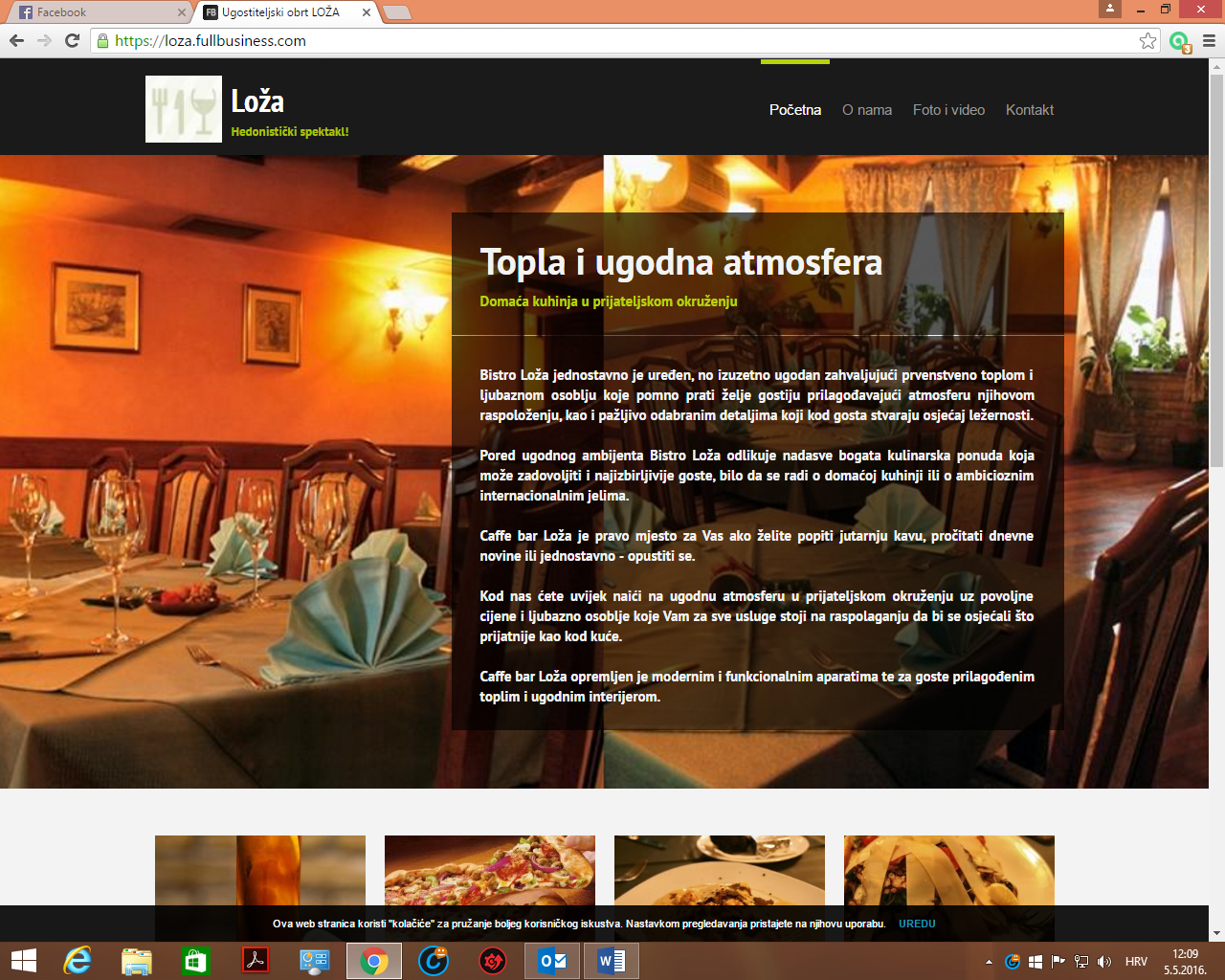 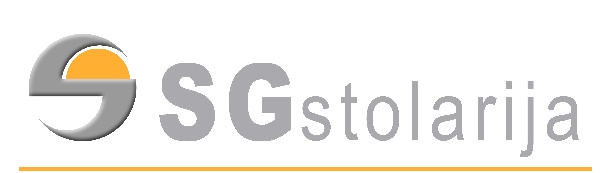 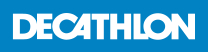 